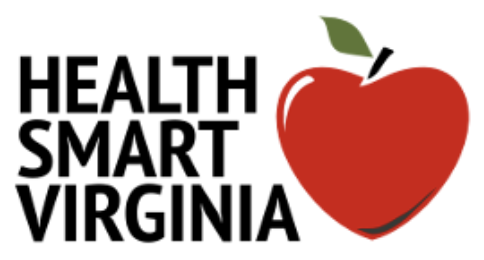 Grade 1 Resource Links These resource lists are intended to jumpstart the research and development of K-10 Health Instruction. This 2023 Update was funded by the Office of Behavioral Health Wellness, Virginia Department of Behavioral Health and Developmental ServicesTable of ContentsBody SystemsCommunity/Environmental HealthNutritionPhysical Health/Disease Prevention/Health PromotionSubstance Abuse PreventionSafety/Injury PreventionMental Wellness/Social Emotional SkillsViolence PreventionBody SystemsHealth Smart Virginia 1st Grade Page https://healthsmartva.org/1st-grade Health Smart VA Home Page ResourcesHealth Smart VA YouTube ChannelAAAS Science NetLinks All Systems Go! http://sciencenetlinks.com/afterschool-resources/all-systems-goBAM! Body and Mind_Unit 4: Health Conditions and Disease https://www.cdc.gov/healthyschools/bam/diseases.htmEducation.com Worksheets http://www.education.com/worksheets/body/How does the immune system work? (TED Ed)Human Body for Kids Games, etc. http://www.sciencekids.co.nz/humanbody.htmlHuman Body - Science for Kids - You TubeHuman Body Systems for Kids Video Lesson and Activity PlanInteractive Sites for Education - Body Systems http://interactivesites.weebly.com/body-systems.htmlKidsHealth Human Body PreK-2 https://classroom.kidshealth.org/index.jsp?Grade=pk&Section=bodyKidsHealth How the Body Works http://kidshealth.org/en/kids/center/htbw-main-page.htmlKidsHealth How the Body Works YouTube Video Series https://www.youtube.com/playlist?list=PLRmb5AxU-JXgajvrrcozhkhMeSWa0XI0ZThe Human Brain https://www.youtube.com/watch?v=1aCYsYSM1MAPBS Arthur Family Health http://www.pbslearningmedia.org/collection/arthur-family-health/#Lesson PlansAmazing Body Systems http://www.coreknowledge.org/mimik/mimik_uploads/lesson_plans/271/Amazing%20Body%20Systems.pdfAnatomy: A Fun Look at the Digestive System http://mypages.iit.edu/~smile/bi9307.htmlBrainPop Jr. – Bones https://jr.brainpop.com/health/bodies/bones/BrainPop Jr. – Lungs https://jr.brainpop.com/health/bodies/lungs/BrainPop Jr. – Senses https://jr.brainpop.com/health/bodies/senses/BrainPop Jr. – Muscles https://jr.brainpop.com/health/bodies/muscles/BrainPop Jr. – Heart https://jr.brainpop.com/health/bodies/heart/BrainPop Jr. – Exercise https://jr.brainpop.com/health/bodies/exercise/BrainPop Jr. – Digestive System https://jr.brainpop.com/health/bodies/digestivesystem/Dental Care Quizzes https://vpm.pbslearningmedia.org/resource/faee9675-d669-4755-9d15-1ba82ba86ced/dental-care-quiz/Every Body Is Special https://healthsmartva.org/uploads/rteditor/file/3-Every%20Body%20Is%20Special%20.pdfHeart Power http://www.pecentral.org/lessonideas/ViewLesson.asp?ID=5848#.V8jCnMdNFhoHello Body/ The Healthy Kids Project https://vpm.pbslearningmedia.org/resource/6cd2a799-240a-47ed-ba91-dac79bccd0f2/hello-body/Muscles - Science Trek https://vpm.pbslearningmedia.org/resource/muscles-science-trek/muscles-science-trek/Magic School Bus Explores the Human Body Part 1 (Kids Global) https://www.youtube.com/watch?v=HcgNh4hVi4kMagic School Bus Explores the Human Body Part 2 (Kids Global)https://www.youtube.com/watch?v=aDQlFbMbChwMagic School Bus Explores the Human Body Part 3 (Kids Global)https://www.youtube.com/watch?v=KTSLeXjvorMMagic School Bus Explores the Human Body Part 4 (Kids Global)https://www.youtube.com/watch?v=vodfA3MDkTMMagic School Bus Explores the Human Body Part 5https://www.youtube.com/watch?v=hkZ2X3Fzm6U&list=PL4_ZUN-XIZuiEcG_HSjtsWK4W6f-sLwn-&index=5Magic School Bus Explores the Human Body Part 6Https://www.youtube.com/watch?v=NW2-g2xAqs4&list=PL4_ZUN-XIZuiEcG_HSjtsWK4W6f-sLwn-&index=6Magic School Bus Explores the Human Body Part 7Https://www.youtube.com/watch?v=JvLCtm8y8EU&list=PL4_ZUN-XIZuiEcG_HSjtsWK4W6f-sLwn-&index=7My Senses Tell Me http://sciencenetlinks.com/lessons/my-senses-tell-me/No Bones About It! http://www.coreknowledge.org/mimik/mimik_uploads/lesson_plans/558/No%20Bones%20About%20It.pdfOur Systematic Body http://www.coreknowledge.org/mimik/mimik_uploads/lesson_plans/1167/1_OurSystematicBody.pdfProject Heart for Educators Grade 2 Curriculum http://www.texasheart.org/ProjectHeart/Educators/Grade2/Curriculum.cfmStraight from the Heart http://mypages.iit.edu/~smile/bi9514.htmlSuper Hero Fitness http://www.pecentral.org/lessonideas/ViewLesson.asp?ID=5895#.V8iAdcdNFhoThe Circulatory System http://www.pbslearningmedia.org/resource/tdc02.sci.life.stru.lp_circula/the-circulatory-system/Top Five Body Shop
https://www.coreknowledge.org/free-resource/ckla-domain-02-human-body-five-senses/We Have Bodies/The Healthy Kids Project https://vpm.pbslearningmedia.org/resource/ddb402fe-71b8-444a-85ab-a56e3f962bbc/we-have-bodies/What Happens When You Eat? http://mypages.iit.edu/~smile/bi9706.htmlWhat Is Blood and How It Circulates In and Out of the Heart - http://mypages.iit.edu/~smile/bi9009.htmlWhat Makes This Machine of Ours Work? https://www.coreknowledge.org/free-resource/ckla-domain-02-human-body/Community/Environmental HealthHealth Smart Virginia 1st Grade Page https://healthsmartva.org/1st-gradeHealth Smart VA Home Page ResourcesHealth Smart VA YouTube Channel18 Earth Day Activities https://www.kindergartenworks.com/kindergarten-teaching-ideas/holidays/18-earth-day-activities/Be a Green Kid http://kidshealth.org/en/kids/go-green.htmlDo Fish Have a Home? https://www.sciencejournalforkids.org/articles/do-fish-have-a-home/Green Schools - Earth Day Activities and Ideas http://www.greenschools.net/article.php-id=160.htmlLearning and Teaching about the Environment https://www.epa.gov/studentsProject Learning Tree - Earth Day Activities https://www.plt.org/educator-tips/earth-day-activities/Purdue University - Our Changing Environment Lesson  https://www.doe.in.gov/sites/default/files/elme/kindergarten-lessons-our-changing-environment.pdfReduce, Reuse, Recycle http://kids.niehs.nih.gov/topics/reduce/Recycling http://www.k6edu.com/2ndgrade/social_studies/recycling.htmlWays to Help the Environment http://www.teachervision.fen.com/conservation/graphic-organizers/32557.html?detoured=1Water on Planet Earth http://www.teachervision.fen.com/earth/printable/29267.htmlWhat happens to plastic in the soil? https://www.sciencejournalforkids.org/articles/what-happens-to-plastic-in-the-soil/We Are Teachers - Earth Day Activities https://www.weareteachers.com/meaningful-earth-day-activities/Why We Recycle? http://www.instructorweb.com/lesson/recycling.aspMedlinePlus: Evaluating Health Information [b] http://www.nlm.nih.gov/medlineplusWorld Wildlife Educational Resources NutritionHealth Smart Virginia 1st Grade Page https://healthsmartva.org/1st-gradeHealth Smart VA Home Page ResourcesHealth Smart VA YouTube ChannelThe 5 Fabulous Food Groups - You TubeAmerican Heart Association (AHA) - Elementary Lesson Plans http://www.heart.org/HEARTORG/Educator/FortheClassroom/ElementaryLessonPlans/Elementary-Lesson-Plans_UCM_001258_Article.jsp#.WHVMj2VNGs0BAM! Body and Mind_Unit 2: Nutrition https://www.cdc.gov/healthyschools/bam/nutrition.htmBalanced Diet – AumSum https://www.youtube.com/watch?v=YimuIdEZSNYBe A Store Explorer, Nutrition https://ymiclassroom.com/lesson-plans/be-a-store-explorer/Food Plate Game https://lesson-plans.theteacherscorner.net/health/food-plate-game.phpFoods that Grow https://vpm.pbslearningmedia.org/resource/bfe98864-02f2-4885-9553-0dc849536e49/foods-that-grow/Great Body Shop https://www.thegreatbodyshop.net/curriculum/k-six/topicsHealth Start Foundation – Brain Foods https://www.healthstartfoundation.org/snackscience-360028-489536-881576-358809-315160-753867-895845.htmlHealth Tips – Mocomi Kids https://www.youtube.com/watch?v=fagLa_46HkYHealthy Eating – 5 Food Groups – You TubeHow the food you eat affects your brain https://www.youtube.com/watch?v=xyQY8a-ng6gHow the food you eat affects your gut https://www.youtube.com/watch?v=1sISguPDlhYKids Health Teacher’s Guides:Breakfast https://classroom.kidshealth.org/classroom/prekto2/personal/nutrition/breakfast.pdfFood and Cooking Safetyhttps://classroom.kidshealth.org/classroom/prekto2/personal/safety/food_safety.pdfHealthy Snackinghttps://classroom.kidshealth.org/classroom/prekto2/personal/nutrition/healthy_snacking.pdfSchool Lunch https://classroom.kidshealth.org/classroom/prekto2/personal/nutrition/school_lunch.pdfLearning to Give - What Is a Balanced Menu? http://www.learningtogive.org/units/helping-others-feed-themselves/what-balanced-menuLearning to Give - What Is My Plate? http://www.learningtogive.org/units/helping-others-feed-themselves/what-my-plateLearning to Give - World Hunger http://www.learningtogive.org/units/helping-others-feed-themselves/world-hungerMy Plate Kids Place https://www.choosemyplate.gov/kidsNIH We Can! Eat Play Grow http://www.nhlbi.nih.gov/health/educational/wecan/NIH Eat Play Grow Curriculum https://www.nhlbi.nih.gov/health/educational/wecan/downloads//eatplaygrow.pdfPBS Arthur Nutrition - Eat Well http://pbskids.org/arthur/health/nutrition/PBS Fizzy’s Lunch Lab http://pbskids.org/lunchlab/PBS Fizzy’s Lunch Lab videos http://www.pbslearningmedia.org/collection/fizzys-lunch-lab/PE Central Lessons http://www.pecentral.org/lessonideas/pelessonplans.htmlTogether Counts K-2 Nutrition curriculum http://www.togethercounts.comFood for Thought http://togethercounts.com/wp-content/uploads/2017/11/Lesson_2.3_FoodforThought.pdfHealthy Eating Patterns http://togethercounts.com/wp-content/uploads/2017/11/K-2_2.1_Healthy_Eating_Patterns.pdfJob of a Nutrient http://togethercounts.com/wp-content/uploads/2017/11/K-2_2.2_Job_of_a_Nutrient.pdfUSDA - Serving Up My Plate – A Yummy Curriculum Grades 1-2 https://www.choosemyplate.gov/kids-parents-educators https://fns-prod.azureedge.net/sites/default/files/tn/sump_level1.pdfhttp://www.fns.usda.gov/tn/serving-myplate-yummy-curriculumWater Every Day https://ymiclassroom.com/lesson-plans/water-every-day/Zach Lunch: Funky Fruit https://vpm.pbslearningmedia.org/resource/zach-lunch-funky-fruit-video/rise-and-shine-health-and-wellness-time/Zach Lunch: Veggies https://vpm.pbslearningmedia.org/resource/veggies-zach-lunch-video/rise-and-shine-health-and-wellness-time/Zach Lunch: Grain https://vpm.pbslearningmedia.org/resource/grain-zach-lunch-video/rise-and-shine-health-and-wellness-time/Zach Lunch: Daring Dairy https://vpm.pbslearningmedia.org/resource/zach-lunch-daring-dairy-video/rise-and-shine-health-and-wellness-time/Zach Lunch: Protein https://vpm.pbslearningmedia.org/resource/zach-lunch-protein-video/rise-and-shine-health-and-wellness-time/Zach Lunch: Lunchtime https://vpm.pbslearningmedia.org/resource/zach-lunch-lunchtime-video/rise-and-shine-health-and-wellness-time/Sugar: Master of Disguise https://vpm.pbslearningmedia.org/resource/c67ae734-c4f8-48e8-9dc7-b2a777c94033/sugar-master-of-disguise/The Water Song https://vpm.pbslearningmedia.org/resource/97e04eaa-4af0-4371-8764-f86965c9cfcb/the-water-song/Physical Health/Disease Prevention/Health PromotionHealth Smart Virginia 1st Grade Page https://healthsmartva.org/1st-gradeHealth Smart VA Home Page ResourcesHealth Smart VA YouTube ChannelPhysical ActivityAction for Healthy Kids - Instant Recess, Brain Breaks, and Energizers http://www.actionforhealthykids.org/tools-for-schools/1252-brain-breaks-instant-recess-and-energizersAmerican Heart Association (AHA) - NFL Play 60 Challenge http://www.heart.org/HEARTORG/Educator/FortheClassroom/Play60Challenge/PLAY-60-Challenge_UCM_304278_Article.jsp#.WHVKCWVNGs0BAM! Body and Mind_Unit 2: Physical Education and Activity https://www.cdc.gov/healthyschools/bam/pe_pa.htmEast Carolina University - Energizers for Grades K-2 https://www.ecu.edu/cs-hhp/exss/upload/Energizers_for_Grades_K_2.pdfFuel Up to Play 60 https://www.fueluptoplay60.com/tools#tab_why-physical-activityFast Breaks https://kidshealth.org/classroom/posters/nba_fit_classroom_color.pdfFitness Bingo Lesson Plan https://vpm.pbslearningmedia.org/resource/07424363-3e7d-4f64-b676-140aeb54f9a4/fitness-bingo-lesson-plan/Go Noodle - Physical Activity and Mindfulness Breaks https://www.gonoodle.comHealth Start Build Strong Bones https://www.youtube.com/watch?v=AI25GY5-U68Health Tips – Mocomi Kids https://www.youtube.com/watch?v=fagLa_46HkYHealthy Choices A to Z https://vpm.pbslearningmedia.org/resource/7524fcd9-67d2-4ee7-8340-9d974d8f35ef/healthy-choices-a-to-z/Health Feels Great! https://vpm.pbslearningmedia.org/resource/17e26dc6-ed92-482b-910a-b703c83a2440/health-feels-great/Hello Body/ The Healthy Kids Project https://vpm.pbslearningmedia.org/resource/6cd2a799-240a-47ed-ba91-dac79bccd0f2/hello-body/Kids Health Teacher’s Guides:Fitness https://classroom.kidshealth.org/classroom/prekto2/personal/fitness/fitness.pdfSportsmanship https://classroom.kidshealth.org/classroom/prekto2/personal/fitness/sportsmanship.pdfNational Institutes of Health (NIH) - We Can! Eat Play Grow http://www.nhlbi.nih.gov/health/educational/wecan/National Institutes of Health (NIH) Eat Play Grow Curriculum https://www.nhlbi.nih.gov/health/educational/wecan/downloads//eatplaygrow.pdfPE Central Lessons http://www.pecentral.org/lessonideas/pelessonplans.htmlSafe Routes to School http://www.walkbiketoschool.orgSeason Fitness Lesson Plan https://vpm.pbslearningmedia.org/resource/8148142e-a441-4861-8359-f56adfeff15b/season-fitness-lesson-plan/SHAPE America - Space Jamming http://www.shapeamerica.org/events/pesportweek/upload/Space-Jamming-2.pdfWheel of Fitness Lesson Plan https://vpm.pbslearningmedia.org/resource/0140c51f-86a6-4a9f-a081-ecc3c50a9831/wheel-of-fitness-lesson-plan/Sleep and HygieneAl's Pals: Kids Making Healthy Choices http://wingspanworks.comCDC Cover Your Cough Poster http://www.cdc.gov/flu/pdf/protect/cdc_cough.pdfCDC Hand Washing Experiment https://www.cdc.gov/bam/teachers/documents/epi_4_hand_wash.pdfDelta Dental Smart Smiles K-5 Program https://deltadentalva.com/foundation/smart-smiles.html Dental Care Quizzes https://vpm.pbslearningmedia.org/resource/faee9675-d669-4755-9d15-1ba82ba86ced/dental-care-quiz/Germs - video https://www.youtube.com/watch?v=DYKADcR34Y8Getting Ready for Bed https://www.teachervision.com/healthy-lifestyle/printable/33800.htmlHand Washing - It’s a Snap (Middle School Curriculum) http://itsasnap.org/Get-Started/StudentsHenry the Hand - 4 Principles of Hand Awareness http://www.henrythehand.comHealth Start Germs to Yourself https://www.youtube.com/watch?v=Xoh82fefs0MHow to Brush Your Teeth Properly - For Kids - video https://youtu.be/hDZXSMU2lAkHow to Wash Your Hands - video https://www.youtube.com/watch?v=LQ24EfM7sEwKids Health Teachers Guides:Germs https://classroom.kidshealth.org/classroom/prekto2/personal/hygiene/germs.pdfSleep https://classroom.kidshealth.org/classroom/prekto2/body/functions/sleep.pdfOral Health Education: Saving Smiles Series - “Healthy Mouth, Healthy Body” http://www.vdh.virginia.gov/content/uploads/sites/30/2016/08/Saving_Smiles_K-5_Oral_Health_Education_Curriculum.pdfPE Central - Rush to Brush - Grades K-2 http://www.pecentral.org/lessonideas/ViewLesson.asp?ID=922#.V7_RU8dNFhoPower Chargers - Quick Activity Breaks http://healthpoweredkids.org/power-chargers/Seuss Sleep Book Lesson Plan https://www.brighthubeducation.com/lesson-plans-grades-1-2/20926-dr-seuss-sleep-book-lesson-plan/Sleep Education K-2 http://school.sleepeducation.com/K-2.aspxSleep - BrainPop https://www.brainpop.com/science/ecologyandbehavior/sleep/Super Sleep Lesson http://healthpoweredkids.org/lessons/super-sleep/The Couch Potato Blues https://vpm.pbslearningmedia.org/resource/c5f6efdb-b93f-49a5-9096-25418906b54c/the-couch-potato-blues/The Healthy Kids Project - Disease Prevention/Health Promotion https://vpm.pbslearningmedia.org/collection/the-healthy-kids-project/Virginia Department of Health Dental Program http://www.vdh.virginia.gov/oral-health/Wash Your Hands https://vpm.pbslearningmedia.org/resource/wash-your-hands-video/meet-the-helpers/When and How to Wash Hands http://www.cdc.gov/handwashing/when-how-handwashing.htmlWhy We Need Sleep - http://www.instructorweb.com/lesson/sleep.aspSubstance Abuse PreventionHealth Smart Virginia 1st Grade Page https://healthsmartva.org/1st-gradeHealth Smart VA Home Page ResourcesHealth Smart VA YouTube ChannelAddiction and the Brain- for kids! https://youtu.be/s0bqT_hxMwIBam! Body and Mind_Unit 8: E-cigarettes and Alcohol https://www.cdc.gov/healthyschools/bam/e_cigarettes_and_alcohol.htmKeeping Medicine Safe https://youtu.be/UHvPSwIX4aQSafety/Injury PreventionHealth Smart Virginia 1st Grade Page https://healthsmartva.org/1st-gradeHealth Smart VA Home Page ResourcesHealth Smart VA YouTube ChannelBAM! Body and Mind_Unit 7: Injury Prevention and Safety Promotion https://www.cdc.gov/healthyschools/bam/injury.htmBicycle Safer Journey https://youtu.be/dkoVxBnnGko Bicycle Helmet Safety https://youtu.be/sV9GjU7cA7oBike Safety and Road Signs http://archive.ncpc.org/topics/by-audience/law-enforcement/teaching-children/activities-and-lesson-plans/bicycle-safety-grades-1-2.htmlCaregiver Tips for Talking About Emergencies https://vpm.pbslearningmedia.org/resource/caregiver-tips-for-talking-about-emergencies-video/meet-the-helpers/Drugs and Medication Lessons for Pre-K-2 https://classroom.kidshealth.org/classroom/prekto2/problems/drugs/drugs.pdfEducation World Be a Sport for Sport Safety https://www.educationworld.com/a_lesson/lesson233.shtmlFire and Life Safety Lessons for Kids https://www.vafire.com/fire-safety-education/fire-life-safety-lessonsactivities-for-kids/Fire Safety http://alex.state.al.us/lesson_view.php?id=13307Fire Safety for Kids https://www.youtube.com/watch?v=AWHGdWOI4kwKids Fire Safety Awareness https://www.youtube.com/watch?v=Lc2aCmxG6IIFire 911 Kids Activity Book https://www.vafire.com/content/uploads/2016/09/Kids_Activity_Book.pdfFire Safety RAP 9-1-1 https://www.youtube.com/watch?v=s_5FqaWTj9cGun Safety K-5 http://www.doe.virginia.gov/boe/guidance/safety/school_gun_safety_elementary.pdfHelp Each Other https://vpm.pbslearningmedia.org/resource/1d9ca25e-2867-4488-b032-77464a8d2067/help-each-other/Home Safety K-2 http://www.safekids.org/home-safety-educatorsInternet4Kids Drug Lesson Plans K-12 https://www.internet4classrooms.com/links_grades_kindergarten_12/drug_abuse_guidance_counselor_lesson_plans.htmKeeping it Real - Elementary School DARE Curriculum https://dare.org/education/KidsHealth.org Bike Safety Lesson Plan and Handouts https://classroom.kidshealth.org/classroom/prekto2/personal/safety/bike_safety.pdfKidsHealth.org Water Safety Lesson Plan https://classroom.kidshealth.org/classroom/prekto2/personal/safety/water_safety.pdfMaryland DOT Pedestrian Safety Lessons for First Grade https://www.nhtsa.gov/sites/nhtsa.dot.gov/files/cpsc-teachersguide.pdfMeet the Helpers - 911 Operators are Helpers https://vpm.pbslearningmedia.org/resource/meet-the-helpers-911-operators-helpers-in-depth/ Meet the Helpers - Doctors are Helpers https://vpm.pbslearningmedia.org/resource/meet-the-helpers-doctors-helpers-in-depthMeet the Helpers - Doctors are Helpers – Emergencies https://vpm.pbslearningmedia.org/resource/meet-the-helpers-doctors-are-helpers-emergencies Meet the Helpers - Firefighters are Helpers https://vpm.pbslearningmedia.org/resource/meet-the-helpers-firefighters-helpers-in-depth/National Program for Playground Safety Report Card http://playgroundsafety.org/resources/safety-checklistNHTSA Bicycle Safety Activity Kit http://www.nhtsa.gov/people/injury/pedbimot/bike/bskitboth/3152bskit/index.htmNHTSA Pedestrian Safety K-5 https://www.nhtsa.gov/pedestrian-safety/child-pedestrian-safety-curriculumNHTSA Walkability Checklist http://www.nhtsa.gov/Driving-Safety/Pedestrians/Walkability-ChecklistPedestrian Safer Journey  https://youtu.be/E5BFdJu-pjEPBS Learning Media - Search Topic: Safety http://www.pbslearningmedia.org/search/?q=safety&selected_facets=&selected_facets=grades_exact%3A1Road Safety Video https://www.youtube.com/watch?v=_NeEF1fwT4kSafety Adventures: Home Safety https://youtu.be/QSWC75raMx4Safe Kids 4-H Pedestrian-Bike Safety Curriculum https://mecklenburg.ces.ncsu.edu/wp-content/uploads/2015/06/FINAL-4-H-Safe-Kids-Pedestrian-Bike-Safety-Safety-1K-Curricululm.pdf?fwd=noSesame Street - Lets Get Ready http://www.sesamestreet.org/toolkits/ready?language=enStrangers and Trusted Adults http://archive.ncpc.org/topics/by-audience/law-enforcement/teaching-children/activities-and-lesson-plans/strangers-grades-k-1.htmlSun Safety: A Summer Safety Activity http://www.scholastic.com/teachers/lesson-plan/sun-safety-summer-safety-activitySunWise https://www.neefusa.org/sunwiseSupport Tree: Who’s Safe to Ask for Help Activity https://www.cfchildren.org/blog/2017/12/support-tree-activity/TeacherVision Safety Resources and Lesson Plans https://www.teachervision.com/subjects/health-safety/safetyTop 10 Bike Safety Rules https://youtu.be/PT1-mDlVyaITraffic Signs and Rules https://youtu.be/PpEWVxNj2xoUS Army Core of Engineers Safe Passages Water Safety Program https://www.usace.army.mil/Missions/Civil-Works/Recreation/Water-Safety/National-Water-Safety-Program/Education_Resources/USDOTFHWA Bicycle Safer Journey https://www.youtube.com/watch?v=dkoVxBnnGkoUSDOTFHWA Pedestrian Safer Journey https://www.youtube.com/watch?v=PzghGxEqBMQVirginia Safe Kids Coalitions https://www.safekids.org/coalition/safe-kids-virginiaMental Wellness/Social Emotional SkillsHealth Smart Virginia 1st Grade Page https://healthsmartva.org/1st-grade
Health Smart VA Home Page ResourcesHealth Smart VA YouTube Channel
What is SEL
WHAT is SEL? WHO is CASEL? Why Does SEL Matter To Everyone? 
Teaching Activities to Support Core SEL Competencies3 Minutes Body Scan Meditation - Mindfulness For Kids And Adults - YouTube3 Committee for Children (CFC) Free SEL Classroom Activities4 Inventive Games that Teach Students Social Skills5 Activities to Support Students Through the Holidays5-Minute Film Festival: Resources for Teaching About Character, Edutopia  5 Digital Tools To Promote Social-Emotional Learning in After School | Extended Notes7 Fun Communication Games that Increase Understanding7 SEL Activities for Students to Do at Home8 Social Emotional Learning Activities for a Classroom8 Downloadable SEL Activities for Home and School9 Mental Health Activities to Do with Your Children - BelievePerform 10 Activities to Help Children Explore Emotions  10 Activities to Integrate Social Emotional Learning into the Classroom10 Free Lesson Plans for Mental Health | SEL Social Emotional Learning for Schools10 Therapist (and Child)-Approved Activities to Support Kids with Anxiety — Family Therapy Basics10 Tips to Help Your Child with Anger, Aha! Parenting  10 Important Conflict Resolution Skills for Teenagers, Mom Junction12 Games to Teach Social-Emotional Learning - Playworks12 Tools BUSD Toolbox: Social Emotional Learning Curriculum for K-6 Students12 Ways Teachers Can Build Their Own Resilience13 Powerful SEL Activities | Edutopia15 Activities for Teaching CASEL Core Competencies | Waterford.org16 Anger Management Activities, School Counseling Files  16 Social and Emotional Learning Activities - Aperture Education21 Ways Teachers Can Integrate Social-Emotional Learning Throughout the Day25 Ways to Integrate Social Emotional Learning into Your Classroom  25 At Home SEL Activities - Choice Board28 Mental Health Activities, Worksheets & Books for Adults & Students30 Character-Building Ideas and Activities for School, Sign Up Genius  30 + Free Choice SEL Activities  73 Social Emotional Learning Activity Sheets97 SEL Skills Activities – InspiredStudents.org100 Kid Activities to Build Character, Moments a Day  101 Ways to Teach Children Social Skills132 SEL Apps, Games, Activities for Building Character in the ClassroomAl's Pals: Kids Making Healthy Choices http://www.wingspanworks.comAn ARTHUR Social, Emotional, and Character Development Curriculum K-5 https://www.pbslearningmedia.org/collection/arthur-social-emotional-educator-guide/#.WRpHZ2VNFhoAttitude of Gratitude https://healthpoweredkids.org/lessons/gratefulsandgrumbles/Balloon (Peace Out: Guided Meditation for Kids) | Cosmic Kids https://www.youtube.com/watch?v=ZBnPlqQFPKsBAM! Body and Mind_Unit 6: Mental Health, Child Development and Hygiene https://www.cdc.gov/healthyschools/bam/child_development.htmBAM! Life http://www.cdc.gov/bam/life/index.htmlBreathing Activity for Elementary StudentsButterfly Breathing Video – YouTubeCalming Exercises for Kids: Breathing and Stretching - YouTubeCentervention SEL Activities https://www.centervention.com/social-emotional-learning-activities/Classroom Activities - MACMH | MACMHClassroom Physical Activity Helps Students with Mental Health and AnxietyCommittee for Children (CFC) Free Classroom Activities https://www.cfchildren.org/resources/free-classroom-activities/Daniel Tiger's Neighborhood - Activity Fast and Slow Then Stop https://www.pbslearningmedia.org/resource/7db6cd68-1538-4961-aa11-66bcff9ec328/activity-fast-and-slow-then-stop-daniel-tigers-neighborhood/#.WRpK3WVNFhoDaniels Neighborhood - Katerina Sneaks in Front - Strategy Song/ Activity (Anger) https://www.pbslearningmedia.org/resource/25bb2e63-2508-4926-a178-ed01518def6d/25bb2e63-2508-4926-a178-ed01518def6d/#.WRpKUmVNFhoDaniel Tiger's Neighborhood - Scared of Thunder https://www.pbslearningmedia.org/resource/2335e27f-5ac0-4973-a0b9-c5ccd94677b2/daniel-and-o-are-scared-of-the-thunder/#.WRpJHmVNFhoDaniel Tiger's  Neighborhood - You Feel So Mad You Want to Roar - Strategy Song /Activity (Anger) https://www.pbslearningmedia.org/resource/ce65aeaa-ddd2-45dd-908e-6abd84ef2cb2/ce65aeaa-ddd2-45dd-908e-6abd84ef2cb2/#.WRpKfWVNFhoElementary School Counseling - Identifying and ExpressingEMOTIONAL ABC ClassroomEVERFI - Social Emotional Learning Resources https://everfi.com/offerings/social-emotional-learning/Everyday mindfulness - YouTubeExercise and your brain https://healthpoweredkids.org/lessons/exerciseandbrain/How Your Brain Works – I Have a Go https://www.youtube.com/watch?v=mFuHKJqpxPwFeelings http://www.elementaryschoolcounseling.org/identifying-and-expressing-feelings.htmlFit4TheClassroom - Mood Music Lesson http://stage.fit4theclassroom.com/moodFun Activities for Kids that Encourage Mental Health – Child and Adolescent Psychiatry at Columbia UGuide for Life: 5 Skills For Personal Success - Arkansas Department of Education http://www.arkansased.gov/public/userfiles/Learning_Services/GUIDE_for_Life/Final%20GUIDE%20Manual%20Printed%20REVISED.pdfHow to Help Children Manage Fears https://childmind.org/article/help-children-manage-fears/Interactive Games in Support of Mental Health | Mental Health Delta DivisionJoyful Mind - Mindfulness in the Classroom Activities http://www.joyfulmind.net.au/blog/mindfulness-in-the-classroom-some-helpful-suggestionsGeneration Rx – Elementary Prescription Rx Toolkit https://www.generationrx.org/toolkits/elementary/Help Each Other https://vpm.pbslearningmedia.org/resource/1d9ca25e-2867-4488-b032-77464a8d2067/help-each-other/KidsHealth.org Teacher’s Guides for PreK-2:Self Esteem https://classroom.kidshealth.org/classroom/prekto2/personal/growing/self_esteem.pdfEmpathy https://classroom.kidshealth.org/prekto2/personal/growing/empathy.pdfFeelings https://classroom.kidshealth.org/classroom/prekto2/personal/growing/feelings.pdfStress http://classroom.kidshealth.org/prekto2/problems/emotions/stress.pdfSportsmanship https://classroom.kidshealth.org/prekto2/personal/fitness/sportsmanship.pdfConflict Resolution https://classroom.kidshealth.org/prekto2/personal/growing/conflict_resolution.pdfGetting Along http://classroom.kidshealth.org/prekto2/personal/growing/getting_along.pdfStress http://classroom.kidshealth.org/prekto2/problems/emotions/stress.pdfLearn to Be Healthy http://www.learntobehealthy.org/health-education/mental-health.aspxLearning to Give - I Feel Angry or Sad When http://www.learningtogive.org/lessons/unit156/lesson5.htmlLearning Mindfulness Through Movement https://healthpoweredkids.org/lessons/mindfulnesthroughmovement/Lesson - Responding to Teasing and Put Downs http://counselorscabinet.pbworks.com/f/Simon%20Hook%27s%20Lesson%20All%20Materials%20(Grade%203).pdfLessons We Missed as Kids: Practicing Mental Health | NAMI: National Alliance on Mental Illness‎Mental Health Awareness: Free Resources & More | Share My LessonMichigan Education - Online Professional Development for Social Emotional LearningIntroduction to SEL https://plp.mivu.org/Registration.aspx?section=3195Embedding SEL Schoolwide https://plp.mivu.org/Registration.aspx?course=542Creating a Professional Culture Based on SEL https://plp.mivu.org/Registration.aspx?section=3224Integrating SEL - Culturally Responsive Classrooms https://plp.mivu.org/Registration.aspx?section=3226Trauma Informed Support https://plp.mivu.org/Registration.aspx?section=2960Mindful Moments - MCPS Be Well 365 - Student Activity VideosMindful Movement for Young Learners - YouTubeMindful Schools - Lesson - Introduction to Mindful Bodies and Listening http://www.mindfulschools.org/resources/explore-mindful-resources/Mindful Schools http://www.mindfulschools.org/resources/explore-mindful-resourcesMindful Teachers Site http://www.mindfulteachers.org/p/free-resources-and-lesson-plans.htmlMissouri Department of Elementary and Secondary Education - Social and Emotional Development Lesson PlansMr. Steve, The Music Man Positive Mental Attitude https://vpm.pbslearningmedia.org/resource/pma-mr-steve-the-music-man-video/rise-and-shine-health-and-wellness-time/Not About Perfection/Healthy Kids Project https://vpm.pbslearningmedia.org/resource/6ed1e16d-c01c-41d6-9046-e2f92685d4fb/not-about-perfection/No Time For Flash Cards - Circle Time lessons About Emotions http://www.notimeforflashcards.com/2016/05/circle-time-lessons-about-emotions.htmlPBS Kids - Impulse Control Fast and Slow Then Stop https://www.pbslearningmedia.org/resource/7db6cd68-1538-4961-aa11-66bcff9ec328/activity-fast-and-slow-then-stop-daniel-tigers-neighborhood/#.WR3V12VNFhoPBS Learning Media; Numerous K-12 Lessons Using Search Term: Social Skills http://www.pbslearningmedia.orghttp://pbskids.org/daniel/videos/PBS - Overview of Mindfulness http://www.pbs.org/thebuddha/teachers-guide/PE Central lessonsEmotions in Motion http://www.pecentral.org/lessonideas/ViewLesson.asp?ID=9514#.WR3WWmVNFhoLesson on Feelings http://www.pecentral.org/lessonideas/ViewLesson.asp?ID=11039#.WR3WfWVNFhoThe Feelings Hop http://www.pecentral.org/LessonIdeas/ViewLesson.asp?ID=1636#.WR3W02VNFhoYoga Unit - Feelings and Reactions http://www.pecentral.org/lessonideas/ViewLesson.asp?ID=132948#.WR3XFWVNFhoRossier USC - Creating Safe Spaces - Social Emotional Lessons https://rossieronline.usc.edu/blog/bullying-prevention-lesson-plans/Scholastic - Learning About Emotions (Gr. K) https://www.scholastic.com/teachers/lesson-plans/teaching-content/activity-plan-4-5-learning-about-emotions/Scholastic - Mind Up Curriculum - brain centered teaching strategies http://teacher.scholastic.com/products/mindup/Scholastic - Social and Emotional Learning: Essential Lessons for Student Success https://shop.scholastic.com/teachers-ecommerce/books/social-and-emotional-learning-essential-lessons-for-student-success-9780545465298.htmlSesame Street - Quiet or Loud Video https://www.pbslearningmedia.org/resource/sesame-quiet-or-loud/quiet-or-loud-song-sesame-street/#.WRpIGGVNFhoStress, Trauma and the Brain - Insights for Educators https://vpm.pbslearningmedia.org/collection/stress-trauma-and-the-brain-insights-for-educators/Supporting Students’ Personal and Social Competencies https://www.tn.gov/education/health-and-safety/school-climate/social-and-personal-competencies.htmlTeachnology - Mental Health and Stress Reduction http://www.teach-nology.comTeacher Vision - Feelings Are Okay http://www.teachervision.fen.com/mental-health/printable/44813.htmlTennessee Department of Mental Health - BASIC - A Collection of Social Emotional Lesson Plans & Activities (K-3rdgrade) http://www.tnvoices.org/wp-content/uploads/A-Collection-of-Social-Emotional-Lesson-Plans-Website-Version-3-23-20152.pdfTogether Counts - Smart From the Start - Every Body Is Special https://healthsmartva.org/uploads/rteditor/file/3-Every%20Body%20Is%20Special%20.pdfTogether Counts - Energy Balance 1.2. Full Esteem Ahead https://togethercounts.com/grades-k-5/UNICEF Kid Power Videos for Children and FamiliesWall Street Journal - Overview of Mindfulness https://www.wsj.com/articles/can-mindfulness-help-students-do-better-in-school-1424145647Wellbeing Healthy Habits https://www.youtube.com/watch?v=dhpCdqOtuj0We Are Teachers: Resources for Social and Emotional Learning http://www.weareteachers.com/lessons-resources/social-emotional-learning-classroom-resourcesWhen Grief Enters the Classroom http://www.rcsdk12.org/cms/lib04/NY01001156/Centricity/Domain/12/District%20Links%20documents/grief_guide.pdfY Project Cornerstone - Teasing and Putdowns Lesson http://www.projectcornerstone.org/html/pdfs/PC_ABCsamplelessonplan.pdfViolence PreventionHealth Smart Virginia 1st Grade Page https://healthsmartva.org/1st-gradeHealth Smart VA Home Page ResourcesHealth Smart VA YouTube ChannelAl's Pals: Kids Making Healthy Choices http://www.wingspanworks.comBe an Upstander - Prevent Bullying https://youtu.be/eeqQCyQOCPg Bullying and Harassment Prevention Curriculum http://studentservices.dadeschools.net/#!/fullWidth/3697Committee for Children - Bullying Prevention UnitGroup Cooperation http://atozteacherstuff.com/pages/220.shtmlHelp Each Other https://vpm.pbslearningmedia.org/resource/1d9ca25e-2867-4488-b032-77464a8d2067/help-each-other/KidsHealth Classroom www.KidsHealth.orgLooks Like Respect, Sounds Like Respect, Feels Like http://www.learningtogive.org/lessons/unit156/lesson4.htmlOlweus - Class Meetings That Matter: A Year’s Worth of Resources for Grades K-5 http://www.hazelden.org/OA_HTML/ibeCCtpItmDspRte.jsp?item=13746&sitex=10020:22372:USPACER Classroom Resources (Bullying)https://www.pacer.org/bullying/classroom/all-in/registered-entry.asp?ts=df4rLFvA38C0v4456zkdPACER Elementary School Activities (Bullying) https://www.pacer.org/bullying/classroom/elementary/PACER Elementary School Curriculum (Bullying) https://www.pacer.org/bullying/classroom/ele-curr/PBS Learning Media; Numerous K-12 Lessons Using Search Term: Social Skills http://www.pbslearningmedia.org